Genetic structure in neotropical birds with different tolerance to urbanization Authors and affiliations:Mauricio Rodríguez-Bardía1,2,*, Eric J. Fuchs2, Gilbert Barrantes2, Ruth Madrigal-Brenes2,Luis Sandoval21: Programa de Posgrado en Biología, Sistema de Estudios de Posgrado, Universidad de Costa Rica. San Pedro, San José, 11501-2060.2: Escuela de Biología, Universidad de Costa Rica. San Pedro, San José, 11501-2060*Corresponding author: maurod.96@gmail.com, alejandro.rodriguezbardia@ucr.ac.crSupplementary tables S1, S2, S3, S4 and supplementary figure S1.Supplementary Table S1. Observed heterozygosity (Ho), Expected heterozygosity (He), inbreeding coefficient (FIS) and allele number (A) for polymorphic locus used in this study for white-eared ground-sparrow (Melozone leucotis) and house wren (Troglodytes aedon).† Z-linked locus.Supplementary Table S2. Pairwise Weir and Cockerham FST [95% CI, 9999 bootstraps over loci] between populations for white-eared ground-sparrow (Melozone leucotis) (above diagonal) and house wren (Troglodytes aedon) (below diagonal).Supplementary Table S3. Primer mixes and PCR thermal conditions used for the study. Supplementary Table S4. Resistance value of each category of land cover and altitude designated for white-eared ground-sparrow (Melozone leucotis) and house wren (Troglodytes aedon).Supplementary Figure S1. Structure Harvester results: mean L(K) (a and c) and Delta K (b and d) for both white-eared ground-sparrow (Melozone leucotis) (a and b) and house wren (Troglodytes aedon) (c and d). 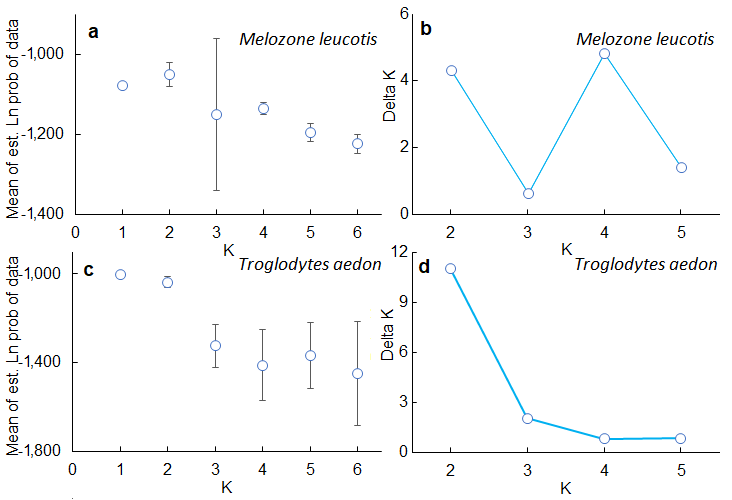 References1.	Jeffery, K. J., Keller, L. F., Arcese, P. & Bruford, M. W. The development of microsatellite loci in the song sparrow, Melospiza melodia (Aves) and genotyping errors associated with good quality DNA. Mol. Ecol. Notes 1, 11–13 (2001).2.	Bulgin, N. L., Gibbs, H. L., Vickery, P. & Baker, A. J. Ancestral polymorphisms in genetic markers obscure detection of evolutionarily distinct populations in the endangered Florida grasshopper sparrow (Ammodramus savannarum floridanus). Mol. Ecol. 12, 831–844 (2003).3.	Hanotte, O. et al. Isolation and characterization of microsatellite loci in a passerine bird: the reed bunting Emberiza schoeniclus. Mol. Ecol. 3, 529–530 (1994).4.	Petren, K. Microsatellite primers from Geospiza fortis and cross-species amplification in Darwin’s finches. Mol. Ecol. 7, 1782–1784 (1998).5.	Brar, R. K. et al. Eleven microsatellite loci isolated from the banded wren (Thryothorus pleurostictus). Mol. Ecol. Notes 7, 69–71 (2007).6.	Cabe, P. R. & Marshall, K. E. Microsatellite loci from the house wren (Troglodytes aedon). Mol. Ecol. Notes 1, 155–156 (2001).SpeciesLocusHoHeFISAMelozone leucotisMme20.5140.397-0.2943Melozone leucotisMme7†0.6010.530-0.1345Melozone leucotisMme80.5620.503-0.1174Melozone leucotisAsµ150.9030.854-0.05714Melozone leucotisEscµ60.6160.565-0.0905Melozone leucotisGf050.3470.3680.0577Melozone leucotisGf010.8920.891-0.00121Troglodytes aedonTh-PI140.9040.870-0.03916Troglodytes aedonTa-C6-70.3840.5500.3027Troglodytes aedonTa-A5-150.3510.335-0.0483Troglodytes aedonTa-A5-20.5580.6280.1117Troglodytes aedonTa-B4-20.6100.605-0.0089Troglodytes aedonTh-Pl170.1070.101-0.0562Troglodytes aedonTa-C3(B)-20.3200.302-0.0595HDAJBLUCRMTVHDA0.059[0.008_0.100]0.019[-0.004_0.060]0.065[0.0140_0.126]JBL0.017[-0.009_0.037]0.070[0.024_0.108]0.161[0.080_0.250]UCR0.031[-0.017_0.077]0.035[0.003_0.055]0.123[0.014_0.255]MTV0.046[0.027_0.070]0.057[0.023_0.099]0.083[0.056_0.110]COR0.084[0.057_0.111]0.086[0.030_0.167]0.089[0.038_0.125]0.098[0.027_0.190]SpeciesMixPrimerReferenceThermal profileMelozone leucotis1Mme2195 °C for 15 min; 33 cycles of 94 °C for 30 s, 58 °C for 1:30 min, 72 °C for 1:00 min; followed by 60 ° C for 30 minMelozone leucotis1Mme7195 °C for 15 min; 33 cycles of 94 °C for 30 s, 58 °C for 1:30 min, 72 °C for 1:00 min; followed by 60 ° C for 30 minMelozone leucotis1Mme8195 °C for 15 min; 33 cycles of 94 °C for 30 s, 58 °C for 1:30 min, 72 °C for 1:00 min; followed by 60 ° C for 30 minMelozone leucotis2Asµ15295 °C for 15 min; 30 cycles of 94 °C for 30 s, 55 °C for 1:30 min, 72 °C for 1:00 min; followed by 60 °C for 30 minMelozone leucotis2Asµ18295 °C for 15 min; 30 cycles of 94 °C for 30 s, 55 °C for 1:30 min, 72 °C for 1:00 min; followed by 60 °C for 30 minMelozone leucotis2Escµ6395 °C for 15 min; 30 cycles of 94 °C for 30 s, 55 °C for 1:30 min, 72 °C for 1:00 min; followed by 60 °C for 30 minMelozone leucotis2Gf05495 °C for 15 min; 30 cycles of 94 °C for 30 s, 55 °C for 1:30 min, 72 °C for 1:00 min; followed by 60 °C for 30 minMelozone leucotis-Gf01494 °C for 3 min; 33 cycles of 94 °C for 1:00 min, 50 °C for 1:30 min, 72 °C for 1:00 min; followed by 72 °C for 10:00 minTroglodytes aedon3ThPl-01 595 °C 15 min; 25 cycles of 94 °C for 30 s, 60 °C for 1:30 min, 72 °C for 1:00 min; followed by 60 °C for 30 minTroglodytes aedon3ThPl-14595 °C 15 min; 25 cycles of 94 °C for 30 s, 60 °C for 1:30 min, 72 °C for 1:00 min; followed by 60 °C for 30 minTroglodytes aedon3Ta-C6-7695 °C 15 min; 25 cycles of 94 °C for 30 s, 60 °C for 1:30 min, 72 °C for 1:00 min; followed by 60 °C for 30 minTroglodytes aedon4Ta-A5-15695 °C 15 min; 25 cycles of 94 °C for 30 s, 60 °C for 1:30 min, 72 °C for 1:00 min; followed by 60 °C for 30 minTroglodytes aedon4Ta-A5-2695 °C 15 min; 25 cycles of 94 °C for 30 s, 60 °C for 1:30 min, 72 °C for 1:00 min; followed by 60 °C for 30 minTroglodytes aedon4Ta-B4-2695 °C 15 min; 25 cycles of 94 °C for 30 s, 60 °C for 1:30 min, 72 °C for 1:00 min; followed by 60 °C for 30 minTroglodytes aedon5Ta-C3(B)-2695 °C for 15 min; touchdown 13 cycles of 94 °C for 30 s, 63-51 °C   for  1:30 min decreasing 1 °C per cycle, 72 °C for  1:00 min; followed by 12 cycles of 94 °C for 1:00 min, 50 °C for 1:00 min, 72 °C for 1:00 min; followed by 60° C for 30 minTroglodytes aedon5ThPl-17595 °C for 15 min; touchdown 13 cycles of 94 °C for 30 s, 63-51 °C   for  1:30 min decreasing 1 °C per cycle, 72 °C for  1:00 min; followed by 12 cycles of 94 °C for 1:00 min, 50 °C for 1:00 min, 72 °C for 1:00 min; followed by 60° C for 30 minLayerCategoryResistance value for M. leucotisResistance value for T. aedonLand CoverNon Forestal2020Water8080Secondary forest11Forest2020Mangrove swamp100100Forestry2020Non classified100100Clouds2020Agriculture4040Páramo4040Palm forest2020Limits100100Deforestation4040Coffee11Urban use100100Burned areas100100Altitude (m.a.s.l)0-2001001200-4001001400-6001001600-800501800-1000111000-1200111200-1400111400-1600111600-1800111800-20005012000-220010012200-240010012400-260010012600-280010012800-3000100503000-32001001003200-34001001003400-36001001003600-3818100100